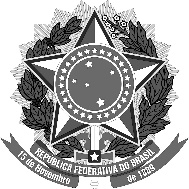 Permanent Mission of Brazil to the United Nations Office in GenevaChemin Louis Dunant, 15 – 1202 – GenèveHuman Rights Council UPR Working Group Third cycle38th session Namibia’s reviewSpeaking time: 1’ Madam President,Brazil welcomes Namibia to the third cycle of the UPR and presents the following recommendations:1. Step up efforts to eradicate traditional practices that are harmful to women and girls, such as the ritual of Olufuko, which involves child marriage, by criminalizing such practices and prosecuting alleged perpetrators.2. Recognize all indigenous peoples under the Traditional Authorities Act and develop national legislation to protect their rights.We commend Namibia for the School Feeding Policy and the associated implementation action plan for 2019-2024, as well as for the action plan launched last October to protect victims of sexual and gender-based violence. Brazil encourages Namibia to pass legislation on access to information, currently under discussion at the National Assembly, review legislation that may allow for direct or indirect forms of discrimination and expand constitutional prohibition against discrimination to include grounds such as marital status, political or other opinion, HIV status, disability, sexual orientation, language, property and birth.Thank you.(158 palavras)